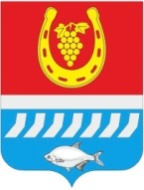 администрациЯ Цимлянского районаПОСТАНОВЛЕНИЕ__.10.2023                               	              № ___                                         г. ЦимлянскОб утверждении Порядка реализации функций по выявлению, оценке объектов накопленного вреда окружающей среде, организации работ по ликвидации накопленного вреда окружающей средена территории Цимлянского района В целях реализации функций по выявлению, оценке объектов накопленного вреда окружающей среде, организации работ по ликвидации накопленного вреда окружающей среде на территории Цимлянского района, руководствуясь статьями 80.1, 80.2 Федерального закона от 10.01.2002 № 7-ФЗ «Об охране окружающей среды», постановлениями Правительства Российской Федерации от 13.04.2017 № 445 «Об утверждении Правил ведения государственного реестра объектов накопленного вреда окружающей среде», от 04.05.2018 № 542 «Об утверждении Правил организации работ по ликвидации накопленного вреда окружающей среде», Администрация Цимлянского района ПОСТАНОВЛЯЕТ:1. Утвердить Порядок реализации функций по выявлению, оценке объектов накопленного вреда окружающей среде, организации работ по ликвидации накопленного вреда окружающей среде на территории Цимлянского района, согласно приложению.2.  Настоящее постановление подлежит размещению на официальном сайте Администрации Цимлянского района в информационно-телекоммуникационной сети «Интернет».3. Контроль за выполнением постановления возложить на заместителя главы Администрации Цимлянского района по строительству, ЖКХ и архитектуре.Исполняющий обязанностиглавы Администрации Цимлянского района                                                                    Е.Н.НочевкинаПостановление вносит отдел строительстваи муниципального хозяйства Администрации районаПриложение к постановлению АдминистрацииЦимлянского районаот __.10.2023 № ___Порядок реализации функций по выявлению, оценке объектов накопленного вреда окружающей среде, организации работ по ликвидации накопленного вреда окружающей среде на территории Цимлянского района Раздел 1. Общие положения1. Настоящий Порядок определяет порядок реализации функций по выявлению, оценке объектов накопленного вреда окружающей среде, организации работ по ликвидации накопленного вреда (далее - объекты)  окружающей среде на территории Цимлянского района,  в соответствии со статьями 80.1, 80.2 Федерального закона от 10.01.2002 № 7-ФЗ «Об охране окружающей среды», постановлением Правительства Российской Федерации от 13.04.2017 № 445 «Об утверждении Правил ведения государственного реестра объектов накопленного вреда окружающей среде», постановлением Правительства Российской Федерации от 04.05.2018 № 542 «Об утверждении Правил организации работ по ликвидации накопленного вреда окружающей среде» (далее - Правила организации работ по ликвидации накопленного вреда окружающей среде).2. Уполномоченным органом по реализации функций по выявлению, оценке объектов накопленного вреда окружающей среде, организации работ по ликвидации накопленного вреда окружающей среде является Администрация Цимлянского района совместно с Администрациями сельских и городского поселений (далее – Уполномоченный орган).3. Уполномоченный орган осуществляет выявление, оценку объектов накопленного вреда окружающей среде, организацию работ по ликвидации накопленного вреда окружающей среде в отношении объектов, находящихся в  границах  Цимлянского района, в пределах своих полномочий в соответствии с законодательством, с учетом Постановления Правительства Российской Федерации от 25.12.2019 № 1834 «О случаях организации работ по ликвидации накопленного вреда, выявления и оценки объектов накопленного вреда окружающей среды, а также о внесении изменений в некоторые акты Правительства Российской Федерации».Раздел 2. Выявление и оценка объектов накопленного вреда окружающей среде1. Выявление объектов накопленного вреда окружающей среде осуществляется посредством инвентаризации и обследования территорий.2. Инвентаризация и обследование объектов накопленного вреда окружающей среде осуществляется путем визуального осмотра территории с применением фотосъемки и видеосъемки, фиксации в акте осмотра территории, изучения документов территориального планирования, судебных актов, формирования соответствующих запросов и обработки полученной информации от органов государственной власти Российской Федерации, органов государственной власти Ростовской области, органов местного самоуправления муниципального образования  и иных организаций.3. В ходе инвентаризации осуществляется оценка объектов накопленного вреда окружающей среде в соответствии с требованиями пункта 2 статьи 80.1Федерального закона от 10.01.2002 № 7-ФЗ «Об охране окружающей среды».4. Учет объектов накопленного вреда окружающей среде осуществляется посредством их включения в государственный реестр объектов накопленного вреда окружающей среде (далее - государственный реестр), который ведется Министерством природных ресурсов и экологии Российской Федерации в установленном порядке.3. Направление заявления о включении в государственный реестр объектов накопленного вреда окружающей среде1. По результатам выявления и оценки объектов накопленного вреда окружающей среде уполномоченный орган представляет заявление о включении объекта накопленного вреда окружающей среде в государственный реестр в письменной форме в Министерство природных ресурсов и экологии Российской Федерации, в соответствии с требованиями Постановления Правительства Российской Федерации от 13.04.2017 № 445.2. В заявлении указывается наименование объекта накопленного вреда окружающей среде (при наличии), его фактическое местонахождение (с указанием кода по Общероссийскому классификатору территорий муниципальных образований и (или) Общероссийскому классификатору объектов административно - территориального деления по месту нахождения объекта), а также сведения о праве собственности на объект.3. К заявлению прилагаются материалы выявления и оценки объекта согласно п. 2 настоящего Порядка, содержащие, в том числе сведения в соответствии с пунктом 2 статьи 80.1 Федерального закона от 10.01.2002 № 7-ФЗ  «Об охране окружающей среды» (далее - материалы).4. При изменении информации, содержащейся в заявлении и (или) в материалах, уполномоченный орган направляет в Министерство природных ресурсов и экологии Российской Федерации актуализированную информацию об объекте накопленного вреда окружающей среде в течение 5 рабочих дней.5. Заявление, информация, указанная в пункте 3 настоящего Порядка, направляются уполномоченным органом в Министерство природных ресурсов и экологии Российской Федерации посредством почтового отправления с описью вложения и уведомлением о вручении.4. Ликвидация объекта накопленного вреда окружающей среде1. Работы по ликвидации накопленного вреда организуются уполномоченным органом и проводятся в отношении объектов накопленного вреда окружающей среде, включенных в государственный реестр на основании заявления уполномоченного органа, в соответствии с Правилами организации работ по ликвидации накопленного вреда окружающей среде, и включают в себя проведение необходимых обследований, в том числе инженерных изысканий, разработку проекта работ по ликвидации накопленного вреда, его согласование и утверждение, проведение работ по ликвидации накопленного вреда, контроль и приемку выполненных работ.2. Обследования, в том числе инженерные изыскания, выполняются для получения сведений об объекте накопленного вреда окружающей среде (далее - объект накопленного вреда), необходимых для подготовки проекта работ по ликвидации накопленного вреда, включая сведения о нарушенных свойствах компонентов природной среды, фактических значениях физических, химических, биологических показателей состояния компонентов природной среды и (или) их совокупности и их фоновых значениях на прилегающей к объекту накопленного вреда территории (акватории), объеме нарушений, и включают проведение полевых и лабораторных исследований.3. Работы по ликвидации накопленного вреда проводятся исполнителем в соответствии с проектом в сроки, предусмотренные муниципальным контрактом на проведение таких работ.4. Накопленный  вред окружающей среде  считается ликвидированным при наличии акта о приемке работ по ликвидации накопленного вреда (далее - акт о приемке работ), подписанного в установленном порядке.Управляющий делами                                                            А.В. Кулик   